Τάξη Γ΄ - Επανάληψη Όνομα: ……………………………………………….     Ημερομηνία: …………Να συμπληρώσεις:Το τριπλάσιο του αριθμού 6 είναι το          . 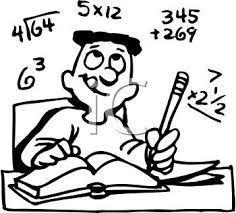 Το τετραπλάσιο του αριθμού 10 είναι το          . Το τριπλάσιο του αριθμού           είναι το 24. Το πενταπλάσιο του αριθμού          είναι το 25.Το ½ του 60 είναι το          .Το 1/3 του 9 είναι το          .Το          του 20 είναι το 10. Κάνω τις πράξεις στο μυαλό μου και γράφω το αποτέλεσμα :25 + 13 =					48 + 25 =63 + 27 =					38 + 46 =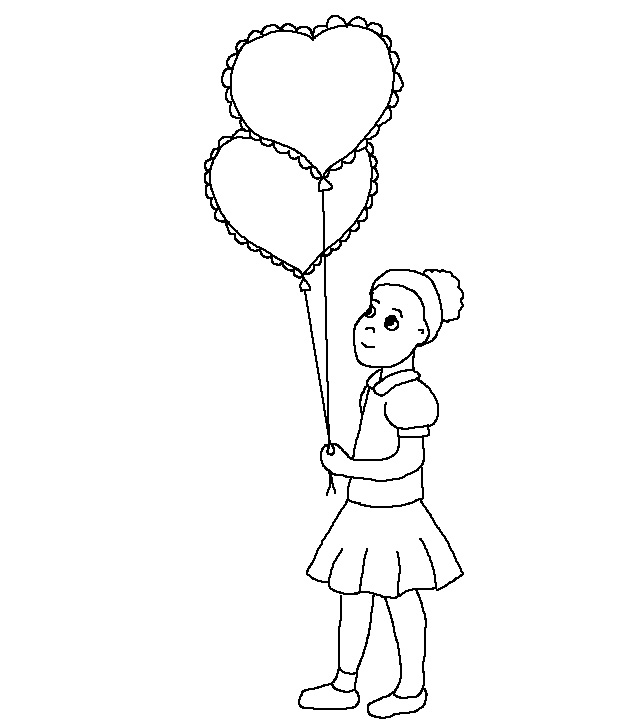 67 – 16 =					49 – 25 =8 Χ 4  =					10 Χ 4  =20 Χ 5  =					11 Χ 3  =45 :  9  =					27 :  3  =48 :  6  =					54 :  6  =60 : 3  =					80 : 4  =4 Χ 6  =					32 : 4  =5 Χ      = 100				50 : 5  =6 Χ 6 =					5  Χ      = 25Να λύσεις τα προβλήματα: Α) Ο Ορέστης σε λίγες μέρες, που είναι τα γενέθλιά του, θα κεράσει τα παιδιά της τάξης του. Παράγγειλε στο φούρνο της γειτονιάς του 6 κιβώτια με τυρόπιτες και πίτσες. Σε κάθε κιβώτιο θα υπάρχουν 5 τυρόπιτες και 3 πίτσες. Πόσα είναι όλα τα κεραστικά που παρήγγειλε ο Ορέστης;Εξίσωση:Απάντηση: …………………………………………………………………………..Β) Στο εργαστήριο ηλεκτρονικών υπολογιστών εργάζονται 4 ομάδες παιδιών. Η κάθε ομάδα αποτελείται από 8 παιδιά. Αν υπάρχουν συνολικά 36 θέσεις στο εργαστήριο, πόσες θέσεις θα μείνουν άδειες; Εξίσωση:Απάντηση: …………………………………………………………………………..Γ) Στο Μουσείο της ΠΟΕΔ στην Βάσα βρίσκονται 24 παιδιά της Γ’ τάξης για εκπαιδευτική επίσκεψη. Το 1/6 από αυτά τα παιδιά έφερε φωτογραφική μηχανή. Πόσα παιδιά έφεραν φωτογραφική μηχανή;Εξίσωση:Απάντηση: …………………………………………………………………………..Δ) Ο Κυριάκος διαβάζει ένα βιβλίο που έχει 40 σελίδες. Το  1/4 των σελίδων έχει εικόνες. Πόσες σελίδες έχουν εικόνες;Εξίσωση:Απάντηση: …………………………………………………………………………..Ε) Σε έναν αγώνα δρόμου υπάρχουν 5 σταθμοί ανεφοδιασμού για νερό. Η απόσταση ανάμεσα σε κάθε σταθμό είναι 10 μέτρα. Ο Σπύρος έτρεξε όλη την απόσταση από τον πρώτο μέχρι τον τελευταίο σταθμό. Πόσα μέτρα ήταν όλη η διαδρομή;Εξίσωση:Απάντηση: …………………………………………………………………………